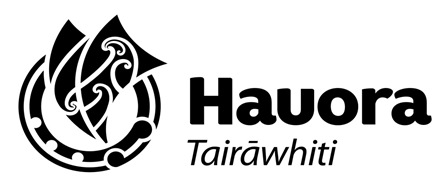 Quality Project Progress PlanQuality Project Progress PlanQuality Project Progress PlanQuality Project Progress PlanQuality Project Progress PlanObjectiveAction RequiredPerson ResponsibleDate of CompletionProgressQuality Project Progress Plan – ContinuedQuality Project Progress Plan – ContinuedQuality Project Progress Plan – ContinuedQuality Project Progress Plan – ContinuedQuality Project Progress Plan – ContinuedObjectiveAction RequiredPerson ResponsibleDate of CompletionProgress